APSTIPRINU:DPPI „Komunālās saimniecības pārvalde” vadītājs Aivars Pudāns_______personiskais paraksts___________2018.gada 23.aprīlīDaugavpils pilsētas pašvaldības iestāde „Komunālas saimniecības pārvalde”uzaicina potenciālos pretendentus uz līguma piešķiršanas tiesībām:Tehniskās dokumentācijas (paskaidrojuma raksta) izstrāde objektam“Bērnu rotaļu laukuma atjaunošana dzīvojamo māju Piekrastes ielā 33, 35 tuvumā, Daugavpilī”ID Nr.DPPI KSP 2018/29NUzaicinājuma pamatojums: Publisko iepirkumu likuma 11.panta sestā daļa, ja  kopējā paredzamā līgumcena ir mazāka par 20 000 euro publiskiem būvdarbu līgumiem un mazāka par  10 000 euro publiskiem pakalpojumu līgumiem, tad pasūtītājs ir tiesīgs nepiemērot šo likumu. Sludinājums tiek publicēts pēc brīvprātības principa izpildot likuma “Par valsts un pašvaldību finanšu līdzekļu un mantas izšķērdēšanas novēršanu” prasības.2.  Pasūtītājs: 3. Paredzamā līgumcena: līdz EUR 3 300,00 bez PVN;4. Tehniskā specifikācija: (pielikums Nr.2)5. Līguma izpildes termiņš:     5.1 starpziņojuma iesniegšanas termiņš - 30 kalendārās dienas no līguma noslēgšanas dienas;     5.2.starpziņojuma iesniegšanas termiņš - 60 kalendārās dienas no līguma noslēgšanas dienas;     5.3.akceptēta paskaidrojuma raksta iesniegšanas termiņš - 90 kalendārās dienas no līguma noslēgšanas dienas.6. Piedāvājuma izvēles kritēriji – piedāvājums ar viszemāko cenu.7. Nosacījumi dalībai iepirkuma procedūrā    7.1.Pasūtītājs izslēdz pretendentu no dalības procedūrā jebkurā no šādiem gadījumiem:1) pasludināts pretendenta maksātnespējas process (izņemot gadījumu, kad maksātnespējas procesā tiek piemērota sanācija vai cits līdzīga veida pasākumu kopums, kas vērsts uz parādnieka iespējamā bankrota novēršanu un maksātspējas atjaunošanu), apturēta vai pārtraukta tā saimnieciskā darbība, uzsākta tiesvedība par tā bankrotu vai tas tiek likvidēts;2) pretendentam Latvijā vai valstī, kurā tas reģistrēts vai kurā atrodas tā pastāvīgā dzīvesvieta, ir nodokļu parādi, tajā skaitā valsts sociālās apdrošināšanas obligāto iemaksu parādi, kas kopsummā kādā no valstīm pārsniedz 150 euro.3) nav iesniegti kādi no 8.punktā pieprasītiem dokumentiem.8.Piedāvājumā jāiekļauj:8.1. Pretendenta pieteikums dalībai aptaujā, kas sagatavots atbilstoši 1. pielikumā norādītajai formai.8.2. Dokuments, tā kopija vai Uzņēmumu reģistra izziņa par Pretendenta likumiskā pārstāvja vai pilnvarotās personas pilnvarojumu  parakstīt iesniegto piedāvājumu un slēgt iepirkumu līgumu. Ja iepirkumu līgumu parakstīs cita persona, jāpievieno attiecīgs šīs personas pilnvarojums.8.3. Latvijas Republikas Uzņēmuma reģistra vai līdzvērtīgas iestādes citā valstī izsniegtas reģistrācijas       apliecība vai izziņa, kas apliecina, ka Pretendents reģistrēts likumā noteiktajā kārtībā (kopija). Ja piedāvājumu iesniedz piegādātāju apvienība, tad visu uzrādīto apvienības dalībnieku komersanta reģistrācijas apliecību kopijas. Par Latvijā reģistrētu pretendentu informācijas tiks iegūta no Latvijas Republikas Uznēmumu reģistra. 8.4. Pretendents ir reģistrēts Latvijas Republikas Būvkomersantu reģistrā Tehniskajā specifikācijā minēto darbu         veikšanai saskaņā ar Būvniecības likuma noteikumiem un Ministru kabineta 2014.gada 25.februāra         noteikumiem nr.116 „Būvkomersantu reģistrācijas noteikumi” vai līdzvērtīgā reģistrā ārvalstī, ja reģistrācija         paredzēta. Par Latvijā reģistrētu pretendentu informācijas tiks iegūta no Būvniecības Informācijas Sistēmas        (BIS).8.5. Informācija par pretendenta, personu grupas dalībnieku, uzrādīto apakšuzņēmēju personālu, kurš paredzēts attiecīgo darbu veikšanai.  8.6. Informācija par pretendenta iepriekšējo pieredzi. Pretendentam (personu apvienībai) iepriekšējo triju gadu laikā (2015. – 2017.gadā ieskaitot 2018.gada periodu) jābūt pieredzei iepirkuma priekšmetā un tehniskā specifikācijā minēto līdzīgo darbu veikšanā. Jābūt pienācīgi pabeigtiem vismaz 1 (vienam) pēc darbu specifikas un darbu apjoma līdzvērtīgiem objektiem (līgumiem).Lai apliecinātu pieredzi, tabulā norādīt informāciju par līgumiem, kas atbilst iepriekš minētajām prasībām:    8.7. Pretendenta piedāvātā atbildīgā darbu vadītāja profesionālās kvalifikācijas apliecinošs dokuments (piestādīt            sertifikātu kopijas un CV- sk.pielikumu Nr.4).    8.8. Apliecinājums, ka Pretendentam ir pieejams personāls, instrumenti, iekārtas un tehniskais aprīkojums, kas            pretendentam būs nepieciešams iepirkuma līguma izpildei atbilstoši visām tehniskās specifikācijās minētajām            prasībām.   8.9. Finanšu piedāvājums, kas sagatavots atbilstoši 3. pielikumā norādītajai formai. Papildus pretendents pievieno           izmaksu tāmi, kas sagatavota ievērojot Tehnisko specifikāciju, iekļaujot tajā visas saistītās izmaksas.9. Pasūtītājs 2 (divu) darbdienu laikā pēc lēmuma pieņemšanas ievieto lēmumu Daugavpils pašvaldības mājas           lapā www.daugavpils.lv.10. Piedāvājums iesniedzams līdz 2018.gada 26.aprīlim plkst.11.00 pēc adreses Daugavpils pilsētas pašvaldības iestāde „Komunālās saimniecības pārvalde”, Saules ielā 5A, 2.stāvā, 223.kab., Daugavpilī.11.Pielikumi:Pielikums Nr.1. Pieteikums.Pielikums Nr.2. Tehniskā specifikācija.Pielikums Nr.3. Finanšu piedāvājuma veidne.Finanšu piedāvājuma pielikums-tāmePielikums Nr.4  CV1.pielikums PIETEIKUMS PAR PIEDALĪŠANOS APTAUJĀ                                                                                                  Daugavpils pilsētas pašvaldības iestādei „Komunālās saimniecības pārvalde”,                                                                                                                                                                                                                                                                                                                                                  Saules iela 5A, DaugavpilsPIETEIKUMS PAR PIEDALĪŠANOS APTAUJĀ Tehniskās dokumentācijas (paskaidrojuma raksta) izstrāde objektam“Bērnu rotaļu laukuma atjaunošana dzīvojamo māju Piekrastes ielā 33, 35 tuvumā, Daugavpilī”ID Nr.DPPI KSP 2018/29NPretendents [pretendenta nosaukums], reģ. Nr. [reģistrācijas numurs], [adrese], tā [personas, kas paraksta, pilnvarojums, amats, vārds, uzvārds] personā, ar šā pieteikuma iesniegšanu: Piesakās piedalīties aptaujā; Apņemas ievērot aptaujas prasības; Apņemas (ja Pasūtītājs izvēlējies šo piedāvājumu) slēgt līgumu un izpildīt visus līguma pamatnosacījumus;Apliecina, ka ir iesniedzis tikai patiesu informāciju;* Pretendenta vai tā pilnvarotās personas vārds, uzvārds2.pielikums Tehniskā specifikācija Tehniskā specifikācija Tehniskās dokumentācijas (paskaidrojuma raksta) izstrāde objektam“Bērnu rotaļu laukuma atjaunošana dzīvojamo māju Piekrastes ielā 33, 35 tuvumā, Daugavpilī”Uzdevums:Veikt paskaidrojuma raksta izstrādi objektam “Bērnu rotaļu laukuma atjaunošana dzīvojamo māju Piekrastes ielā 33,35,  tuvumā, Daugavpilī”  saskaņā ar p.3. „Projektēšanas uzdevums”.Darba apjoms:Objekta izvietojuma shēma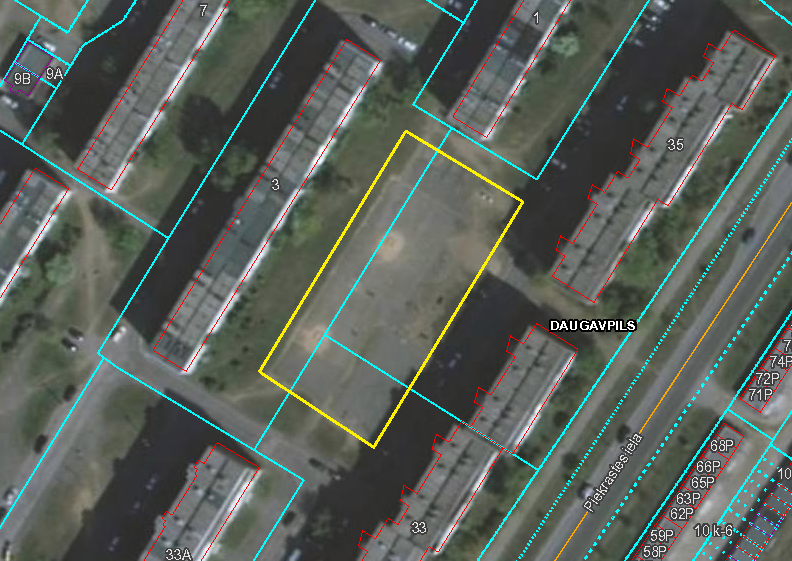 Projektēšanas uzdevums:Sastādīja:Daugavpils pilsētas pašvaldības iestādes“Komunālās saimniecības pārvalde”tehniskās nodaļas vadītāja						                                            O.GrigorjevaSaskaņoja:Daugavpils pilsētas pašvaldības iestādes“Komunālās saimniecības pārvalde”vadītāja vietnieks                                                                                                                                    A.Džeriņš3. pielikums FINANŠU PIEDĀVĀJUMSPiedāvājam veikt darbu, saskaņā ar 2018.gada 23.aprīļa uzaicinājuma nolikuma nosacījumiem par piedāvājuma cenu: Mēs apliecinām piedāvājumā sniegto ziņu patiesumu un precizitāti.Ar šo mēs apstiprinām, ka esam iepazinušies ar uzaicinājuma „Tehniskās dokumentācijas (paskaidrojuma raksta) izstrāde objektam “Bērnu rotaļu laukuma atjaunošana dzīvojamo māju Piekrastes ielā 33, 35 tuvumā, Daugavpilī”, ID Nr.DPPI KSP 2018/29N  nolikumu un tam pievienoto dokumentāciju, mēs garantējam sniegto ziņu patiesīgumu un precizitāti. Apņemamies (ja Pasūtītājs izvēlēsies šo piedāvājumu) slēgt iepirkuma līgumu un izpildīt visus līguma nosacījumus.Mēs piekrītam visām uzaicinājumā nolikumā izvirzītajām prasībām. FINANŠU PIEDĀVĀJUMA pielikums„Tehniskās dokumentācijas (paskaidrojuma raksta) izstrāde objektam “Bērnu rotaļu laukuma atjaunošana dzīvojamo māju Piekrastes ielā 33, 35 tuvumā, Daugavpilī”, ID Nr.DPPI KSP 2018/29N TĀME4.pielikums CV VEIDNECURRICULUM VITAELīguma nosaukums:	______________________________Piedāvātais pozīcija projektā:	_______________Valodas: (zināšanu līmenis no 1 - brīvi līdz 5 - pamatzināšanās)  5.    Darba pieredze:6. Profesionālās darbības laikā veiktie nozīmīgākie darbi un projekti:7. Cita saistīta informācija:	-Es, apakšā parakstījies, apliecinu, ka augstākminētais pareizi atspoguļo manu pieredzi un kvalifikāciju.Ar šo es apņemos		       * provizoriskie datikā _______________________ strādāt pie līguma „______________” izpildes, gadījumā, ja Pretendentam, tiks piešķirtas tiesības slēgt līgumu.Ar šo apliecinām, ka nepastāv šķēršļi kādēļ <vārds un uzvārds> nevarētu piedalīties <iepirkuma priekšmeta raksturojums> iepriekš minētajos laika posmos, gadījumā, ja Pretendentam tiek piešķirtas tiesības slēgt iepirkuma līgumu un iepirkuma līgums tiek noslēgts.Pasūtītāja nosaukumsDaugavpils pilsētas pašvaldības iestāde „Komunālās saimniecības pārvalde”Daugavpils pilsētas pašvaldības iestāde „Komunālās saimniecības pārvalde”AdreseSaules iela 5a, Daugavpils, LV-5401Saules iela 5a, Daugavpils, LV-5401Reģ. Nr9000954785290009547852KontaktpersonaOksana GrigorjevaOksana GrigorjevaTālruņa Nr.65476321, 298000308 (Tehniskajos jautājumos), juridiskos 6547632465476321, 298000308 (Tehniskajos jautājumos), juridiskos 65476324Darba laiksPirmdienNo 08.00 līdz 12.00 un no 13.00 līdz 18.00Darba laiksOtrdien, Trešdien, CeturtdienNo 08.00 līdz 12.00 un no 13.00 līdz 17.00Darba laiksPiektdienNo 08.00 līdz 12.00 un no 13.00 līdz 16.00Speciālisti (norādīt piesaisti līgumā paredzamajiem darbiem)Vārds Uzvārdskvalifikācijas apliecinoši dokumenti  Pieredze objektos (gados)Darba vieta1.2. 3. (n)n+1N.p. k.Objekta nosaukums, adreseLīguma izpildes termiņšDarbu apraksts līgumā, kas raksturo prasīto pieredziPasūtītājs,  kontaktpersona,tālrunisLīgumcena (EUR, bez PVN)PretendentsReģistrācijas Nr. Adrese:KontaktpersonaKontaktpersonas tālr./fakss, e-pastsBankas nosaukums, filiāleBankas kodsNorēķinu kontsVārds, uzvārds*AmatsParakstsDatumsZīmogsNr.p.k.Darbu nosaukumsMērvienībaDaudzumsTopogrāfiska plāna uzmērīšana un saskaņošana līkuma noteiktā kārtībāha0.5Tehniskā dokumentācija saskaņā ar Projektēšanas uzdevuma p.19.3.m22300Inženierkomunikāciju aizsardzība vai pārbūvekompl.1Teritorijas apgaismojuma projektēšanakompl.1Ekonomiskā daļas izstrādāšana (darbu daudzumu kopsavilkums, izmaksu tāmes)kompl.1Tehniskās dokumentācijas  saskaņošana, pavairošanas izdevumi, transporta izdevumikompl.51.Objekta nosaukums“Bērnu rotaļu laukuma atjaunošana dzīvojamo māju Piekrastes ielā 33, 35 tuvumā, Daugavpilī”“Bērnu rotaļu laukuma atjaunošana dzīvojamo māju Piekrastes ielā 33, 35 tuvumā, Daugavpilī”“Bērnu rotaļu laukuma atjaunošana dzīvojamo māju Piekrastes ielā 33, 35 tuvumā, Daugavpilī”“Bērnu rotaļu laukuma atjaunošana dzīvojamo māju Piekrastes ielā 33, 35 tuvumā, Daugavpilī”“Bērnu rotaļu laukuma atjaunošana dzīvojamo māju Piekrastes ielā 33, 35 tuvumā, Daugavpilī”“Bērnu rotaļu laukuma atjaunošana dzīvojamo māju Piekrastes ielā 33, 35 tuvumā, Daugavpilī”“Bērnu rotaļu laukuma atjaunošana dzīvojamo māju Piekrastes ielā 33, 35 tuvumā, Daugavpilī”2.Objekta adreseDaugavpils, Piekrastes ielā 33, 35Daugavpils, Piekrastes ielā 33, 35Daugavpils, Piekrastes ielā 33, 35Daugavpils, Piekrastes ielā 33, 35Daugavpils, Piekrastes ielā 33, 35Daugavpils, Piekrastes ielā 33, 35Daugavpils, Piekrastes ielā 33, 353.Zemes kadastra apzīmējumskad.Nr.05000080412, 05000080411kad.Nr.05000080412, 05000080411kad.Nr.05000080412, 05000080411kad.Nr.05000080412, 05000080411kad.Nr.05000080412, 05000080411kad.Nr.05000080412, 05000080411kad.Nr.05000080412, 050000804114.Būves veidsjaunbūveatjaunošanapārbūverestaurācijapaplašināšanaciticiti4.Būves veidsx5.Objekta funkcija un parametriBērnu rotaļu laukumsBērnu rotaļu laukumsBērnu rotaļu laukumsBērnu rotaļu laukumsBērnu rotaļu laukumsBērnu rotaļu laukumsBērnu rotaļu laukums6.Būves klasifikācija24122412241224122412241224127.PasūtītājsDaugavpils pilsētas pašvaldības iestāde “Komunālās saimniecības pārvalde”Daugavpils pilsētas pašvaldības iestāde “Komunālās saimniecības pārvalde”Daugavpils pilsētas pašvaldības iestāde “Komunālās saimniecības pārvalde”Daugavpils pilsētas pašvaldības iestāde “Komunālās saimniecības pārvalde”Daugavpils pilsētas pašvaldības iestāde “Komunālās saimniecības pārvalde”Daugavpils pilsētas pašvaldības iestāde “Komunālās saimniecības pārvalde”Daugavpils pilsētas pašvaldības iestāde “Komunālās saimniecības pārvalde”8.Pasūtītāja atbild. pārstāvis, tālr.nr.Oksana Grigorjeva, tālr.: 654-76321, 29800308Oksana Grigorjeva, tālr.: 654-76321, 29800308Oksana Grigorjeva, tālr.: 654-76321, 29800308Oksana Grigorjeva, tālr.: 654-76321, 29800308Oksana Grigorjeva, tālr.: 654-76321, 29800308Oksana Grigorjeva, tālr.: 654-76321, 29800308Oksana Grigorjeva, tālr.: 654-76321, 298003089.Projektēšanas stadijaPaskaidrojuma rakstsPaskaidrojuma rakstsPaskaidrojuma rakstsPaskaidrojuma rakstsPaskaidrojuma rakstsPaskaidrojuma raksts10.Būvprojekts pa būves kārtāmNēNēNēNēNēNēNē11.Tipveida risinājuma pielietojumsJā, rotaļu laukuma risinājums.Jā, rotaļu laukuma risinājums.Jā, rotaļu laukuma risinājums.Jā, rotaļu laukuma risinājums.Jā, rotaļu laukuma risinājums.Jā, rotaļu laukuma risinājums.Jā, rotaļu laukuma risinājums.12.Individuālā risinājuma izstrādāšanaJā.Jā.Jā.Jā.Jā.Jā.Jā.13.Projekta mērķisIzstrādāt rotaļu laukuma tehnisko dokumentāciju atbilstoši 09.05.2017 MK noteikumi Nr.253 “Atsevišķu inženierbūvju būvnoteikumi”. Izstrādāt rotaļu laukuma tehnisko dokumentāciju atbilstoši 09.05.2017 MK noteikumi Nr.253 “Atsevišķu inženierbūvju būvnoteikumi”. Izstrādāt rotaļu laukuma tehnisko dokumentāciju atbilstoši 09.05.2017 MK noteikumi Nr.253 “Atsevišķu inženierbūvju būvnoteikumi”. Izstrādāt rotaļu laukuma tehnisko dokumentāciju atbilstoši 09.05.2017 MK noteikumi Nr.253 “Atsevišķu inženierbūvju būvnoteikumi”. Izstrādāt rotaļu laukuma tehnisko dokumentāciju atbilstoši 09.05.2017 MK noteikumi Nr.253 “Atsevišķu inženierbūvju būvnoteikumi”. Izstrādāt rotaļu laukuma tehnisko dokumentāciju atbilstoši 09.05.2017 MK noteikumi Nr.253 “Atsevišķu inženierbūvju būvnoteikumi”. Izstrādāt rotaļu laukuma tehnisko dokumentāciju atbilstoši 09.05.2017 MK noteikumi Nr.253 “Atsevišķu inženierbūvju būvnoteikumi”. 14.Prasība  izstrādāt:Prasība  izstrādāt:Prasība  izstrādāt:Prasība  izstrādāt:Prasība  izstrādāt:Prasība  izstrādāt:Prasība  izstrādāt:Prasība  izstrādāt:14.1.Paskaidrojuma raksta risinājuma variantsRotaļu laukuma risinājumu atbilstoši LVS EN 1176 par “Spēļu laukumu aprīkojumu drošība” un LVS EN 1177 par „Triecienus slāpējošā spēļu laukumu virsmas”. Izvietot rotaļu aprīkojumu saskaņā ar iekārtu drošības zonu prasībām un ievērojot zonējumu pēc vecuma kategorijas.Sporta laukuma aprīkojuma risinājumu atbilstoši LVS EN 16630:2015 par “Pastāvīgi uzstādītas āra fitnesa iekārtas. Drošuma prasības un testēšanas metodes”.Izstrādāt rotaļu un sporta laukuma seguma risinājumu, veicot teritorijas planēšanu, vai piedāvāt tādu variantu, kurš piemērots esošiem apstākļiem.Nodrošināt  rotaļu laukuma piekļūšanas un uzturēšanas funkcijas pildīšanu, konstrukciju un segumu ilgizturību ar minimāliem ekspluatācijas izdevumiem.Rotaļu laukuma risinājumu atbilstoši LVS EN 1176 par “Spēļu laukumu aprīkojumu drošība” un LVS EN 1177 par „Triecienus slāpējošā spēļu laukumu virsmas”. Izvietot rotaļu aprīkojumu saskaņā ar iekārtu drošības zonu prasībām un ievērojot zonējumu pēc vecuma kategorijas.Sporta laukuma aprīkojuma risinājumu atbilstoši LVS EN 16630:2015 par “Pastāvīgi uzstādītas āra fitnesa iekārtas. Drošuma prasības un testēšanas metodes”.Izstrādāt rotaļu un sporta laukuma seguma risinājumu, veicot teritorijas planēšanu, vai piedāvāt tādu variantu, kurš piemērots esošiem apstākļiem.Nodrošināt  rotaļu laukuma piekļūšanas un uzturēšanas funkcijas pildīšanu, konstrukciju un segumu ilgizturību ar minimāliem ekspluatācijas izdevumiem.Rotaļu laukuma risinājumu atbilstoši LVS EN 1176 par “Spēļu laukumu aprīkojumu drošība” un LVS EN 1177 par „Triecienus slāpējošā spēļu laukumu virsmas”. Izvietot rotaļu aprīkojumu saskaņā ar iekārtu drošības zonu prasībām un ievērojot zonējumu pēc vecuma kategorijas.Sporta laukuma aprīkojuma risinājumu atbilstoši LVS EN 16630:2015 par “Pastāvīgi uzstādītas āra fitnesa iekārtas. Drošuma prasības un testēšanas metodes”.Izstrādāt rotaļu un sporta laukuma seguma risinājumu, veicot teritorijas planēšanu, vai piedāvāt tādu variantu, kurš piemērots esošiem apstākļiem.Nodrošināt  rotaļu laukuma piekļūšanas un uzturēšanas funkcijas pildīšanu, konstrukciju un segumu ilgizturību ar minimāliem ekspluatācijas izdevumiem.Rotaļu laukuma risinājumu atbilstoši LVS EN 1176 par “Spēļu laukumu aprīkojumu drošība” un LVS EN 1177 par „Triecienus slāpējošā spēļu laukumu virsmas”. Izvietot rotaļu aprīkojumu saskaņā ar iekārtu drošības zonu prasībām un ievērojot zonējumu pēc vecuma kategorijas.Sporta laukuma aprīkojuma risinājumu atbilstoši LVS EN 16630:2015 par “Pastāvīgi uzstādītas āra fitnesa iekārtas. Drošuma prasības un testēšanas metodes”.Izstrādāt rotaļu un sporta laukuma seguma risinājumu, veicot teritorijas planēšanu, vai piedāvāt tādu variantu, kurš piemērots esošiem apstākļiem.Nodrošināt  rotaļu laukuma piekļūšanas un uzturēšanas funkcijas pildīšanu, konstrukciju un segumu ilgizturību ar minimāliem ekspluatācijas izdevumiem.Rotaļu laukuma risinājumu atbilstoši LVS EN 1176 par “Spēļu laukumu aprīkojumu drošība” un LVS EN 1177 par „Triecienus slāpējošā spēļu laukumu virsmas”. Izvietot rotaļu aprīkojumu saskaņā ar iekārtu drošības zonu prasībām un ievērojot zonējumu pēc vecuma kategorijas.Sporta laukuma aprīkojuma risinājumu atbilstoši LVS EN 16630:2015 par “Pastāvīgi uzstādītas āra fitnesa iekārtas. Drošuma prasības un testēšanas metodes”.Izstrādāt rotaļu un sporta laukuma seguma risinājumu, veicot teritorijas planēšanu, vai piedāvāt tādu variantu, kurš piemērots esošiem apstākļiem.Nodrošināt  rotaļu laukuma piekļūšanas un uzturēšanas funkcijas pildīšanu, konstrukciju un segumu ilgizturību ar minimāliem ekspluatācijas izdevumiem.Rotaļu laukuma risinājumu atbilstoši LVS EN 1176 par “Spēļu laukumu aprīkojumu drošība” un LVS EN 1177 par „Triecienus slāpējošā spēļu laukumu virsmas”. Izvietot rotaļu aprīkojumu saskaņā ar iekārtu drošības zonu prasībām un ievērojot zonējumu pēc vecuma kategorijas.Sporta laukuma aprīkojuma risinājumu atbilstoši LVS EN 16630:2015 par “Pastāvīgi uzstādītas āra fitnesa iekārtas. Drošuma prasības un testēšanas metodes”.Izstrādāt rotaļu un sporta laukuma seguma risinājumu, veicot teritorijas planēšanu, vai piedāvāt tādu variantu, kurš piemērots esošiem apstākļiem.Nodrošināt  rotaļu laukuma piekļūšanas un uzturēšanas funkcijas pildīšanu, konstrukciju un segumu ilgizturību ar minimāliem ekspluatācijas izdevumiem.Rotaļu laukuma risinājumu atbilstoši LVS EN 1176 par “Spēļu laukumu aprīkojumu drošība” un LVS EN 1177 par „Triecienus slāpējošā spēļu laukumu virsmas”. Izvietot rotaļu aprīkojumu saskaņā ar iekārtu drošības zonu prasībām un ievērojot zonējumu pēc vecuma kategorijas.Sporta laukuma aprīkojuma risinājumu atbilstoši LVS EN 16630:2015 par “Pastāvīgi uzstādītas āra fitnesa iekārtas. Drošuma prasības un testēšanas metodes”.Izstrādāt rotaļu un sporta laukuma seguma risinājumu, veicot teritorijas planēšanu, vai piedāvāt tādu variantu, kurš piemērots esošiem apstākļiem.Nodrošināt  rotaļu laukuma piekļūšanas un uzturēšanas funkcijas pildīšanu, konstrukciju un segumu ilgizturību ar minimāliem ekspluatācijas izdevumiem.14.2.Nestandarta iekārtu darba zīmējumusveic projektētājsveic projektētājsveic projektētājsveic projektētājsveic projektētājsveic projektētājsveic projektētājs15.Paskaidrojuma raksta nepieciešamie dokumenti un izejmateriāliPaskaidrojuma raksta nepieciešamie dokumenti un izejmateriāliPaskaidrojuma raksta nepieciešamie dokumenti un izejmateriāliPaskaidrojuma raksta nepieciešamie dokumenti un izejmateriāliPaskaidrojuma raksta nepieciešamie dokumenti un izejmateriāliPaskaidrojuma raksta nepieciešamie dokumenti un izejmateriāliPaskaidrojuma raksta nepieciešamie dokumenti un izejmateriāliPaskaidrojuma raksta nepieciešamie dokumenti un izejmateriāli1Zemes gabala dokumentisagatavo pasūtītājssagatavo pasūtītājssagatavo pasūtītājssagatavo pasūtītājssagatavo pasūtītājssagatavo pasūtītājssagatavo pasūtītājsZemes gabala topogrāfiskais plānssagatavo projektētajssagatavo projektētajssagatavo projektētajssagatavo projektētajssagatavo projektētajssagatavo projektētajssagatavo projektētajsSituācijas plānssagatavo projektētājssagatavo projektētājssagatavo projektētājssagatavo projektētājssagatavo projektētājssagatavo projektētājssagatavo projektētājsBūves tehniskās apsekošanas datisagatavo projektētājssagatavo projektētājssagatavo projektētājssagatavo projektētājssagatavo projektētājssagatavo projektētājssagatavo projektētājsTehniskie noteikumisagatavo projektētājssagatavo projektētājssagatavo projektētājssagatavo projektētājssagatavo projektētājssagatavo projektētājssagatavo projektētājs16.Celtniecības uzsākšanas un pabeigšanas termiņi2019.g.2019.g.2019.g.2019.g.2019.g.2019.g.2019.g.17.Paskaidrojuma raksta saskaņošanaar visiem ieinteresētiem inženierkomunikāciju īpašniekiem, ēku, zemes īpašniekiem, pilsētas arhitektu, ainavu arhitektu, komunālās saimniecības pārvaldi, būvvaldi  u.c. veic izpildītājsar visiem ieinteresētiem inženierkomunikāciju īpašniekiem, ēku, zemes īpašniekiem, pilsētas arhitektu, ainavu arhitektu, komunālās saimniecības pārvaldi, būvvaldi  u.c. veic izpildītājsar visiem ieinteresētiem inženierkomunikāciju īpašniekiem, ēku, zemes īpašniekiem, pilsētas arhitektu, ainavu arhitektu, komunālās saimniecības pārvaldi, būvvaldi  u.c. veic izpildītājsar visiem ieinteresētiem inženierkomunikāciju īpašniekiem, ēku, zemes īpašniekiem, pilsētas arhitektu, ainavu arhitektu, komunālās saimniecības pārvaldi, būvvaldi  u.c. veic izpildītājsar visiem ieinteresētiem inženierkomunikāciju īpašniekiem, ēku, zemes īpašniekiem, pilsētas arhitektu, ainavu arhitektu, komunālās saimniecības pārvaldi, būvvaldi  u.c. veic izpildītājsar visiem ieinteresētiem inženierkomunikāciju īpašniekiem, ēku, zemes īpašniekiem, pilsētas arhitektu, ainavu arhitektu, komunālās saimniecības pārvaldi, būvvaldi  u.c. veic izpildītājsar visiem ieinteresētiem inženierkomunikāciju īpašniekiem, ēku, zemes īpašniekiem, pilsētas arhitektu, ainavu arhitektu, komunālās saimniecības pārvaldi, būvvaldi  u.c. veic izpildītājs18.Paskaidrojuma raksta eksemplāru skaits3 oriģināli + 2 kopijas+2 digitālā veidā (pdf; dwg)3 oriģināli + 2 kopijas+2 digitālā veidā (pdf; dwg)3 oriģināli + 2 kopijas+2 digitālā veidā (pdf; dwg)3 oriģināli + 2 kopijas+2 digitālā veidā (pdf; dwg)3 oriģināli + 2 kopijas+2 digitālā veidā (pdf; dwg)3 oriģināli + 2 kopijas+2 digitālā veidā (pdf; dwg)3 oriģināli + 2 kopijas+2 digitālā veidā (pdf; dwg)19.Īpašie  nosacījumi:Paskaidrojuma rakstu iesaistīt ar projektu „Caurbraucamo pagalmu atjaunošana Piekrastes ielā 31, 33 un 35, zemes gabalos ar kadastra Nr. 05000080510, 05000080411 un 05000080412, Daugavpilī” (SIA “Vertex Projekti”)Īpašie  nosacījumi:Paskaidrojuma rakstu iesaistīt ar projektu „Caurbraucamo pagalmu atjaunošana Piekrastes ielā 31, 33 un 35, zemes gabalos ar kadastra Nr. 05000080510, 05000080411 un 05000080412, Daugavpilī” (SIA “Vertex Projekti”)Īpašie  nosacījumi:Paskaidrojuma rakstu iesaistīt ar projektu „Caurbraucamo pagalmu atjaunošana Piekrastes ielā 31, 33 un 35, zemes gabalos ar kadastra Nr. 05000080510, 05000080411 un 05000080412, Daugavpilī” (SIA “Vertex Projekti”)Īpašie  nosacījumi:Paskaidrojuma rakstu iesaistīt ar projektu „Caurbraucamo pagalmu atjaunošana Piekrastes ielā 31, 33 un 35, zemes gabalos ar kadastra Nr. 05000080510, 05000080411 un 05000080412, Daugavpilī” (SIA “Vertex Projekti”)Īpašie  nosacījumi:Paskaidrojuma rakstu iesaistīt ar projektu „Caurbraucamo pagalmu atjaunošana Piekrastes ielā 31, 33 un 35, zemes gabalos ar kadastra Nr. 05000080510, 05000080411 un 05000080412, Daugavpilī” (SIA “Vertex Projekti”)Īpašie  nosacījumi:Paskaidrojuma rakstu iesaistīt ar projektu „Caurbraucamo pagalmu atjaunošana Piekrastes ielā 31, 33 un 35, zemes gabalos ar kadastra Nr. 05000080510, 05000080411 un 05000080412, Daugavpilī” (SIA “Vertex Projekti”)Īpašie  nosacījumi:Paskaidrojuma rakstu iesaistīt ar projektu „Caurbraucamo pagalmu atjaunošana Piekrastes ielā 31, 33 un 35, zemes gabalos ar kadastra Nr. 05000080510, 05000080411 un 05000080412, Daugavpilī” (SIA “Vertex Projekti”)Īpašie  nosacījumi:Paskaidrojuma rakstu iesaistīt ar projektu „Caurbraucamo pagalmu atjaunošana Piekrastes ielā 31, 33 un 35, zemes gabalos ar kadastra Nr. 05000080510, 05000080411 un 05000080412, Daugavpilī” (SIA “Vertex Projekti”)19.1. 19.1.Materiālu specifikāciju, darbu apjomus un būvdarbu izmaksas noteikt atbilstoši LBN 501-17,,Būvizmaksu noteikšanas kārtība” materiālu un darbu apjomu sarakstu sagatavošanā ir jāievēro sekojošais - būvdarbus jāsadala pa atsevišķi mērāmiem un izcenojamiem darbu veidiem, ievērojot darba raksturu, tā lai paveikto apjomu varētu ērti uzmērīt (novērtēt).19.1. 19.1.Materiālu specifikāciju, darbu apjomus un būvdarbu izmaksas noteikt atbilstoši LBN 501-17,,Būvizmaksu noteikšanas kārtība” materiālu un darbu apjomu sarakstu sagatavošanā ir jāievēro sekojošais - būvdarbus jāsadala pa atsevišķi mērāmiem un izcenojamiem darbu veidiem, ievērojot darba raksturu, tā lai paveikto apjomu varētu ērti uzmērīt (novērtēt).19.1. 19.1.Materiālu specifikāciju, darbu apjomus un būvdarbu izmaksas noteikt atbilstoši LBN 501-17,,Būvizmaksu noteikšanas kārtība” materiālu un darbu apjomu sarakstu sagatavošanā ir jāievēro sekojošais - būvdarbus jāsadala pa atsevišķi mērāmiem un izcenojamiem darbu veidiem, ievērojot darba raksturu, tā lai paveikto apjomu varētu ērti uzmērīt (novērtēt).19.1. 19.1.Materiālu specifikāciju, darbu apjomus un būvdarbu izmaksas noteikt atbilstoši LBN 501-17,,Būvizmaksu noteikšanas kārtība” materiālu un darbu apjomu sarakstu sagatavošanā ir jāievēro sekojošais - būvdarbus jāsadala pa atsevišķi mērāmiem un izcenojamiem darbu veidiem, ievērojot darba raksturu, tā lai paveikto apjomu varētu ērti uzmērīt (novērtēt).19.1. 19.1.Materiālu specifikāciju, darbu apjomus un būvdarbu izmaksas noteikt atbilstoši LBN 501-17,,Būvizmaksu noteikšanas kārtība” materiālu un darbu apjomu sarakstu sagatavošanā ir jāievēro sekojošais - būvdarbus jāsadala pa atsevišķi mērāmiem un izcenojamiem darbu veidiem, ievērojot darba raksturu, tā lai paveikto apjomu varētu ērti uzmērīt (novērtēt).19.1. 19.1.Materiālu specifikāciju, darbu apjomus un būvdarbu izmaksas noteikt atbilstoši LBN 501-17,,Būvizmaksu noteikšanas kārtība” materiālu un darbu apjomu sarakstu sagatavošanā ir jāievēro sekojošais - būvdarbus jāsadala pa atsevišķi mērāmiem un izcenojamiem darbu veidiem, ievērojot darba raksturu, tā lai paveikto apjomu varētu ērti uzmērīt (novērtēt).19.1. 19.1.Materiālu specifikāciju, darbu apjomus un būvdarbu izmaksas noteikt atbilstoši LBN 501-17,,Būvizmaksu noteikšanas kārtība” materiālu un darbu apjomu sarakstu sagatavošanā ir jāievēro sekojošais - būvdarbus jāsadala pa atsevišķi mērāmiem un izcenojamiem darbu veidiem, ievērojot darba raksturu, tā lai paveikto apjomu varētu ērti uzmērīt (novērtēt).19.1. 19.1.Materiālu specifikāciju, darbu apjomus un būvdarbu izmaksas noteikt atbilstoši LBN 501-17,,Būvizmaksu noteikšanas kārtība” materiālu un darbu apjomu sarakstu sagatavošanā ir jāievēro sekojošais - būvdarbus jāsadala pa atsevišķi mērāmiem un izcenojamiem darbu veidiem, ievērojot darba raksturu, tā lai paveikto apjomu varētu ērti uzmērīt (novērtēt).19.1. 19.1.Materiālu specifikāciju, darbu apjomus un būvdarbu izmaksas noteikt atbilstoši LBN 501-17,,Būvizmaksu noteikšanas kārtība” materiālu un darbu apjomu sarakstu sagatavošanā ir jāievēro sekojošais - būvdarbus jāsadala pa atsevišķi mērāmiem un izcenojamiem darbu veidiem, ievērojot darba raksturu, tā lai paveikto apjomu varētu ērti uzmērīt (novērtēt).19.2. Ievērot aizsargjoslas noteikumus un iedibinātās apbūves līnijas.19.2. Ievērot aizsargjoslas noteikumus un iedibinātās apbūves līnijas.19.2. Ievērot aizsargjoslas noteikumus un iedibinātās apbūves līnijas.19.2. Ievērot aizsargjoslas noteikumus un iedibinātās apbūves līnijas.19.2. Ievērot aizsargjoslas noteikumus un iedibinātās apbūves līnijas.19.2. Ievērot aizsargjoslas noteikumus un iedibinātās apbūves līnijas.19.2. Ievērot aizsargjoslas noteikumus un iedibinātās apbūves līnijas.19.2. Ievērot aizsargjoslas noteikumus un iedibinātās apbūves līnijas.19.2. Ievērot aizsargjoslas noteikumus un iedibinātās apbūves līnijas.19.3. Paskaidrojuma raksta sastāva saturs (3 oriģināli):Skaidrojoša apraksta, kurā norādīta informācija par būvniecības ieceres veikšanas vietu, paredzēto būvniecības veidu, paredzēto būvdarbu apjomu un veikšanas metodi;Būvprojekta ģenerālplāns atbilstošā mērogā uz derīga topogrāfiskā plāna mērogā M 1:500;Raksturīgie griezumi ar augstuma atzīmēm;Grafiskie dokumenti (laukuma izbūves plāns) ar vizuālo risinājumu un augstuma atzīmēm; Labiekārtošanas risinājuma plāns;Gājēju kustības organizācijas apraksts;19.3. Paskaidrojuma raksta sastāva saturs (3 oriģināli):Skaidrojoša apraksta, kurā norādīta informācija par būvniecības ieceres veikšanas vietu, paredzēto būvniecības veidu, paredzēto būvdarbu apjomu un veikšanas metodi;Būvprojekta ģenerālplāns atbilstošā mērogā uz derīga topogrāfiskā plāna mērogā M 1:500;Raksturīgie griezumi ar augstuma atzīmēm;Grafiskie dokumenti (laukuma izbūves plāns) ar vizuālo risinājumu un augstuma atzīmēm; Labiekārtošanas risinājuma plāns;Gājēju kustības organizācijas apraksts;19.3. Paskaidrojuma raksta sastāva saturs (3 oriģināli):Skaidrojoša apraksta, kurā norādīta informācija par būvniecības ieceres veikšanas vietu, paredzēto būvniecības veidu, paredzēto būvdarbu apjomu un veikšanas metodi;Būvprojekta ģenerālplāns atbilstošā mērogā uz derīga topogrāfiskā plāna mērogā M 1:500;Raksturīgie griezumi ar augstuma atzīmēm;Grafiskie dokumenti (laukuma izbūves plāns) ar vizuālo risinājumu un augstuma atzīmēm; Labiekārtošanas risinājuma plāns;Gājēju kustības organizācijas apraksts;19.3. Paskaidrojuma raksta sastāva saturs (3 oriģināli):Skaidrojoša apraksta, kurā norādīta informācija par būvniecības ieceres veikšanas vietu, paredzēto būvniecības veidu, paredzēto būvdarbu apjomu un veikšanas metodi;Būvprojekta ģenerālplāns atbilstošā mērogā uz derīga topogrāfiskā plāna mērogā M 1:500;Raksturīgie griezumi ar augstuma atzīmēm;Grafiskie dokumenti (laukuma izbūves plāns) ar vizuālo risinājumu un augstuma atzīmēm; Labiekārtošanas risinājuma plāns;Gājēju kustības organizācijas apraksts;19.3. Paskaidrojuma raksta sastāva saturs (3 oriģināli):Skaidrojoša apraksta, kurā norādīta informācija par būvniecības ieceres veikšanas vietu, paredzēto būvniecības veidu, paredzēto būvdarbu apjomu un veikšanas metodi;Būvprojekta ģenerālplāns atbilstošā mērogā uz derīga topogrāfiskā plāna mērogā M 1:500;Raksturīgie griezumi ar augstuma atzīmēm;Grafiskie dokumenti (laukuma izbūves plāns) ar vizuālo risinājumu un augstuma atzīmēm; Labiekārtošanas risinājuma plāns;Gājēju kustības organizācijas apraksts;19.3. Paskaidrojuma raksta sastāva saturs (3 oriģināli):Skaidrojoša apraksta, kurā norādīta informācija par būvniecības ieceres veikšanas vietu, paredzēto būvniecības veidu, paredzēto būvdarbu apjomu un veikšanas metodi;Būvprojekta ģenerālplāns atbilstošā mērogā uz derīga topogrāfiskā plāna mērogā M 1:500;Raksturīgie griezumi ar augstuma atzīmēm;Grafiskie dokumenti (laukuma izbūves plāns) ar vizuālo risinājumu un augstuma atzīmēm; Labiekārtošanas risinājuma plāns;Gājēju kustības organizācijas apraksts;19.3. Paskaidrojuma raksta sastāva saturs (3 oriģināli):Skaidrojoša apraksta, kurā norādīta informācija par būvniecības ieceres veikšanas vietu, paredzēto būvniecības veidu, paredzēto būvdarbu apjomu un veikšanas metodi;Būvprojekta ģenerālplāns atbilstošā mērogā uz derīga topogrāfiskā plāna mērogā M 1:500;Raksturīgie griezumi ar augstuma atzīmēm;Grafiskie dokumenti (laukuma izbūves plāns) ar vizuālo risinājumu un augstuma atzīmēm; Labiekārtošanas risinājuma plāns;Gājēju kustības organizācijas apraksts;19.3. Paskaidrojuma raksta sastāva saturs (3 oriģināli):Skaidrojoša apraksta, kurā norādīta informācija par būvniecības ieceres veikšanas vietu, paredzēto būvniecības veidu, paredzēto būvdarbu apjomu un veikšanas metodi;Būvprojekta ģenerālplāns atbilstošā mērogā uz derīga topogrāfiskā plāna mērogā M 1:500;Raksturīgie griezumi ar augstuma atzīmēm;Grafiskie dokumenti (laukuma izbūves plāns) ar vizuālo risinājumu un augstuma atzīmēm; Labiekārtošanas risinājuma plāns;Gājēju kustības organizācijas apraksts;19.3. Paskaidrojuma raksta sastāva saturs (3 oriģināli):Skaidrojoša apraksta, kurā norādīta informācija par būvniecības ieceres veikšanas vietu, paredzēto būvniecības veidu, paredzēto būvdarbu apjomu un veikšanas metodi;Būvprojekta ģenerālplāns atbilstošā mērogā uz derīga topogrāfiskā plāna mērogā M 1:500;Raksturīgie griezumi ar augstuma atzīmēm;Grafiskie dokumenti (laukuma izbūves plāns) ar vizuālo risinājumu un augstuma atzīmēm; Labiekārtošanas risinājuma plāns;Gājēju kustības organizācijas apraksts;Izstrādes termiņi:Izstrādes termiņi:Izstrādes termiņi:Izstrādes termiņi:Izstrādes termiņi:Izstrādes termiņi:Izstrādes termiņi:Izstrādes termiņi:Izstrādes termiņi:                - 1 starpziņojuma iesniegšanas termiņš - 30 kalendārās dienas no līguma noslēgšanas dienas                 - 2 starpziņojuma iesniegšanas termiņš - 60 kalendārās dienas no līguma noslēgšanas dienas                 - 3 akceptēta paskaidrojuma raksta iesniegšanas termiņš - 90 kalendārās dienas no līguma noslēgšanas dienas                 - 1 starpziņojuma iesniegšanas termiņš - 30 kalendārās dienas no līguma noslēgšanas dienas                 - 2 starpziņojuma iesniegšanas termiņš - 60 kalendārās dienas no līguma noslēgšanas dienas                 - 3 akceptēta paskaidrojuma raksta iesniegšanas termiņš - 90 kalendārās dienas no līguma noslēgšanas dienas                 - 1 starpziņojuma iesniegšanas termiņš - 30 kalendārās dienas no līguma noslēgšanas dienas                 - 2 starpziņojuma iesniegšanas termiņš - 60 kalendārās dienas no līguma noslēgšanas dienas                 - 3 akceptēta paskaidrojuma raksta iesniegšanas termiņš - 90 kalendārās dienas no līguma noslēgšanas dienas                 - 1 starpziņojuma iesniegšanas termiņš - 30 kalendārās dienas no līguma noslēgšanas dienas                 - 2 starpziņojuma iesniegšanas termiņš - 60 kalendārās dienas no līguma noslēgšanas dienas                 - 3 akceptēta paskaidrojuma raksta iesniegšanas termiņš - 90 kalendārās dienas no līguma noslēgšanas dienas                 - 1 starpziņojuma iesniegšanas termiņš - 30 kalendārās dienas no līguma noslēgšanas dienas                 - 2 starpziņojuma iesniegšanas termiņš - 60 kalendārās dienas no līguma noslēgšanas dienas                 - 3 akceptēta paskaidrojuma raksta iesniegšanas termiņš - 90 kalendārās dienas no līguma noslēgšanas dienas                 - 1 starpziņojuma iesniegšanas termiņš - 30 kalendārās dienas no līguma noslēgšanas dienas                 - 2 starpziņojuma iesniegšanas termiņš - 60 kalendārās dienas no līguma noslēgšanas dienas                 - 3 akceptēta paskaidrojuma raksta iesniegšanas termiņš - 90 kalendārās dienas no līguma noslēgšanas dienas                 - 1 starpziņojuma iesniegšanas termiņš - 30 kalendārās dienas no līguma noslēgšanas dienas                 - 2 starpziņojuma iesniegšanas termiņš - 60 kalendārās dienas no līguma noslēgšanas dienas                 - 3 akceptēta paskaidrojuma raksta iesniegšanas termiņš - 90 kalendārās dienas no līguma noslēgšanas dienas                 - 1 starpziņojuma iesniegšanas termiņš - 30 kalendārās dienas no līguma noslēgšanas dienas                 - 2 starpziņojuma iesniegšanas termiņš - 60 kalendārās dienas no līguma noslēgšanas dienas                 - 3 akceptēta paskaidrojuma raksta iesniegšanas termiņš - 90 kalendārās dienas no līguma noslēgšanas dienas                 - 1 starpziņojuma iesniegšanas termiņš - 30 kalendārās dienas no līguma noslēgšanas dienas                 - 2 starpziņojuma iesniegšanas termiņš - 60 kalendārās dienas no līguma noslēgšanas dienas                 - 3 akceptēta paskaidrojuma raksta iesniegšanas termiņš - 90 kalendārās dienas no līguma noslēgšanas dienas Kam:Daugavpils pilsētas pašvaldības iestādei „Komunālās saimniecības pārvalde”, Saules ielā 5A, Daugavpils, LV-5401, LatvijaPretendents vai piegādātāju apvienība:Adrese:Kontaktpersona, tās tālrunis, fakss un e-pasts:Datums:Pretendents vai piegādātāju apvienība Bankas rekvizīti:Cena EUR bez PVN (cipariem un vārdiem)Pretendenta pārstāvis:                 (amats, paraksts, vārds, uzvārds, zīmogs)Nr.p.k.Darbu nosaukumsMērvienībaDaudzumsVienības cena, EURKopā (EUR)Kopā:Kopā:Kopā:Kopā:Kopā:PVN 21%:PVN 21%:PVN 21%:PVN 21%:PVN 21%:Pavisam kopā:Pavisam kopā:Pavisam kopā:Pavisam kopā:Pavisam kopā:Pretendenta pārstāvis:                 (amats, paraksts, vārds, uzvārds, zīmogs)Uzvārds:   Vārds:Dzimšanas datums:Izglītība:                       Mācību iestāde:Mācību iestāde:Mācību iestāde:Datums: no / līdz Datums: no / līdz Datums: no / līdz Iegūtais grāds un vai diploms:Iegūtais grāds un vai diploms:Iegūtais grāds un vai diploms:ValodaLasītprasmeRunāt prasmeRakstītprasmeLatviešuAngļuVācuKrievu1.Piederība pie profesionālajām organizācijām:2.Citas iemaņas:3.Patreizējais amats:4.Specializācija:Kompānijas nosaukums:Adrese:Datums no / līdzAmats:Darba apraksts:Darba izpildes gadsValsts, kompānijaAmatsKlients, darba aprakstsNoLīdz**Vārds, uzvārdsParakstsDatums<Darba devēja nosaukums><Reģistrācijas numurs><Adrese><Paraksttiesīgās personas amata nosaukums, vārds un uzvārds><Parkasttiesīgās personas paraksts>